SMLOUVA O VYUŽÍVÁNÍ SLUŽBY ČSOB CEB	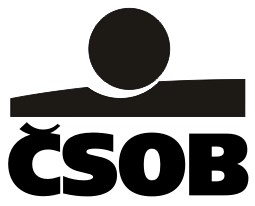 18676734Československá obchodní banka, a. s.sídlo: Radlická 333/150, 150 57 Praha 5; IČO: 00001350 zapsaná v obchodním rejstříku vedeném Městským soudem v Praze, oddíl B: XXXVI, vložka 46za ČSOB:	xxxxxxxxxx, Firemní bankéř - senior pobočka:	FIB Zlín - T. G. Masarykaadresa pobočky:	Nám. T. G. Masaryka 4349 , 76223 Zlín, Česká republika(dále jen "ČSOB")aobchodní firma / název	Zlínský krajsídlo	třída Tomáše Bati 21, 76190 Zlín, Česká republikaIČO/ZEČO	70891320registrace u	Registr ekonomických subjektů(dále jen "Majitel služby")za Majitele služby:	jméno, příjmení, titul	JIŘÍ ČUNEK - statutární zástupceuzavírají v souladu se zákonem č. 89/2012 Sb., občanský zákoník v platném znění, zákonem č. 370/2017 Sb., o platebním styku v platném znění (dále jen "ZoPS") a s odkazem na zákonč. 297/2016 Sb., o službách vytvářejících důvěru pro elektronické transakce a NařízenímEvropského parlamentu a Rady (EU) č. 910/2014 o elektronické identifikaci a službách vytvářejících důvěru pro elektronické transakce na vnitřním trhu a o zrušení směrnice 1999/93/ES tutoSmlouvu o využívání služby ČSOB CEB č.  42749354 - 1(dále jen "Smlouva CEB").Předmět Smlouvy CEBPředmětem Smlouvy CEB je využívání služby ČSOB CEB (dále jen "Služba CEB") Majitelem služby za podmínek uvedených ve Smlouvě CEB a obchodních podmínkách uvedených v článku IV odst. 4 Smlouvy CEB.Specifikace Služby CEB je uvedena v Obchodních podmínkách pro poskytování služby ČSOB CEB (dále jen "Podmínky CEB").Majitel služby sjednává s ČSOB pro Službu CEB Obchodní balíček/ky:CEBSpráva službyVirtuální pobočkaPrávní jednání ve Službě CEBSlužba CEB - Virtuální pobočka CEB Majitel služby zmocňuje/pověřuje osobu/y uvedenou/é ve Zmocnění k právnímu jednání (příloha Smlouvy CEB) k právnímu jednání za Majitele služby, a to k zasílání Dokumentace prostřednictvím Služby CEB do ČSOB a/nebo k podepisování Dokumentů za Majitele služby Kvalifikovaným elektronickým podpisem v rozsahu uvedeném ve Zmocnění k právnímu jednání.Služba CEB - Elektronické bankovnictví CEB Majitel služby zmocňuje/pověřuje osobu/y uvedenou/é ve Zmocnění - seznam osob (příloha Smlouvy CEB) k právnímu jednání za Majitele služby prostřednictvím Služby CEB v rozsahu uvedeném ve Zmocnění - seznam osob (příloha Smlouvy CEB), v Seznamu účtů a nastavení Služby ČSOB CEB (příloha Smlouvy CEB) a níže, a to:k nakládání s peněžními prostředky na učtu/účtech uvedeného/ných v Seznamu účtů a nastavení služby ČSOBCEB (dále jen "Účty") prostřednictvím Služby CEB,ke změně frekvence výpisu z Účtů v elektronické podobě a jeho formátu prostřednictvím Služby CEB,k nahlížení na výpisy z Účtů v elektronické podobě zpřístupněné ČSOB prostřednictvím Služby CEB,k vytváření a úpravě vzorů příkazů k převodu, které mohou využívat všechny fyzické osoby uvedené ve Zmocnění- seznam osob (příloha Smlouvy CEB),ke správě platebních karet (tj. zejm. změně limitu, změně nastavení plateb pro internet, blokace/odblokace karty, náhradní vydání) vydaných k Účtům prostřednictvím služby CEB,k nahlížení na výpisy z karetních transakcí karet vydaných k Účtům v elektronické podobě zpřístupněné ve SlužběCEB,  	dále jen "Oprávnění k platebnímu styku"ke změně rozsahu právního jednání, ke kterému byla zmocněná/pověřená fyzická osoba Majitelem služby dle tohoto článku II odst. 2 písm. a) až f) Smlouvy CEB,k odvolání zmocnění uděleného Majitelem služby fyzické osobě dle tohoto článku II odst. 2 písm. a) až f) SmlouvyCEB,  	dále jen "Oprávnění ke správě služby"k nahlížení na výpisy z majetkových účtů Majitele služby v elektronické podobě zpřístupněné ČSOB prostřednictvím služby CEB, 	dále jen "Oprávnění k výpisům z majetkových účtů" Oprávnění k uzavírání FX obchodů je definované v Podmínkách CEB a osoba, které Majitel služby udělil toto oprávnění, je uvedená ve Zmocnění - seznam osob (příloha Smlouvy CEB).Oprávnění ke konfirmování FM je definované v Podmínkách CEB a osoba, které Majitel služby udělil toto oprávnění, je uvedená ve Zmocnění - seznam osob (příloha Smlouvy CEB). Osoby zmocněné/pověřené Majitelem služby dle článku II odst. 2 Smlouvy CEB a osoby, kterým Majitel služby udělil Oprávnění k uzavírání FX obchodů a Oprávnění ke konfirmování FM obchodů uvedené výše v článku II odst. 2 Smlouvy CEB, smluvní strany nazývají "Oprávněné osoby".Majitel služby výslovně souhlasí s tím:že, Oprávněné osoby zmocněné Majitelem služby k právnímu jednání dle článku II odst. 2 Smlouvy CEB mají přístup v rozsahu jejich zmocnění ke všem informacím o Účtech, které Služba CEB poskytujeaby ČSOB zpřístupnila Majiteli služby, Oprávněným osobám zmocněným Majitelem služby dle článku II odst. 2 písm. c) Smlouvy CEB v rozsahu jejich zmocnění výpisy z účtu v elektronické podobě prostřednictvím Služby CEB,  c) že Majitel služby, Oprávněné osoby zmocněné Majitelem služby dle článku II odst. 2 písm. b) Smlouvy CEB v rozsahu jejich zmocnění je/jsou oprávněn/i měnit frekvenci výpisu z účtu v elektronické podobě a jeho formát prostřednictvím Služby CEB d) aby ČSOB uzavřela s Oprávněnými osobami zmocněnými Majitelem služby dle článku II Smlouvy CEB Dohodu o aktivaci služby ČSOB CEB, jejíž součástí jsou obchodní podmínky uvedené v článku IV odst. 4 Smlouvy CEB (dále jen „Dohoda CEB“) a Dohodu o ČSOB identitě, jejíž součástí jsou Obchodní podmínky pro ČSOB identitu.Majitel služby je oprávněn dát ČSOB písemný pokyn ke změně či zrušení oprávnění Oprávněné osoby a ČSOB se zavazuje tuto dispozici neprodleně provést.ČSOB a Majitel služby sjednávají následující způsob autentizace Oprávněné osoby ve Službě CEB:Uživatelské jméno a hesloDigitální certifikátUživatelské jméno a heslo + Smart klíč  	-	Smart klíč pro mobilní aplikaceČSOB a Majitel služby sjednávají následující způsob autorizace platebních transakcí: 	-	Digitální certifikátPoplatkyMajitel služby si je vědom a souhlasí s tím, že si ČSOB účtuje za bankovní služby poplatky dle příslušného sazebníku ČSOB (dále jen "Sazebník"), pokud smluvní strany nesjednají jinak. Majitel služby prohlašuje, že se seznámil s příslušnou částí Sazebníku, ve které jsou poplatky za bankovní služby a jejich výše uvedeny a zavazuje se tyto poplatky platit.Poplatky související se Službou CEB účtované Majiteli služby je ČSOB oprávněna inkasovat z účtu č. 272034810/0300.V případě, že účet, ze kterého ČSOB inkasuje poplatky související se Službou CEB Majiteli služby, bude zrušen nebo zablokován, nebo na něm nebude dostatek peněžních prostředků k úhradě poplatku, Majitel služby výslovně souhlasí s tím, aby ČSOB inkasovala tyto poplatky z jakéhokoliv jiného Účtu Majitele služby vedeného u ČSOB.Závěrečná ustanoveníSmlouvu CEB lze měnit pouze po dohodě smluvních stran písemnou formou.Smluvní strany sjednávají, že Majitel služby je oprávněn měnit přílohu Smlouvy CEB - Zmocnění k právnímu jednání, Seznam účtů a nastavení Služby ČSOB CEB a Zmocnění - seznam osob jednostranným právním jednáním v písemné formě.Smlouva CEB se uzavírá na dobu neurčitou. Obě smluvní strany jsou oprávněny Smlouvu CEB vypovědět bez uvedení důvodů. Majitel služby je oprávněn vypovědět smlouvu písemně s účinností okamžikem doručení výpovědi ČSOB. V případě výpovědi dané ČSOB zaniká Smlouva CEB uplynutím výpovědní doby, která je dva měsíce a počíná běžet prvním dnem kalendářního měsíce následujícího po doručení výpovědi.Smluvní strany sjednávají, že součástí Smlouvy CEB jsou dále: • Obchodní podmínky pro poskytování služby ČSOB CEB ze dne 20. 7. 2018  • Obchodní podmínky pro ČSOB identitu ze dne 1. 11. 2018  • a dle typu majitele účtu:Obchodní podmínky pro účty a platby pro korporace a instituce ze dne 1. 11. 2018Předsmluvní informace a Obchodní podmínky pro účty a platby pro právnické osoby a fyzické osoby - podnikatele ze dne 1. 11. 2018 (dále jen Podmínky)Majitel služby si je vědom toho, že vzhledem k výše uvedenému ujednání jsou smluvní strany vázány nejen touto Smlouvou CEB, ale mají rovněž práva a povinnosti obsažené v Podmínkách, a že nesplnění povinnosti vyplývající z Podmínek má stejné důsledky jako nesplnění povinností vyplývající z této Smlouvy CEB, která na ně odkazuje. Odchylná ustanovení Smlouvy CEB mají přednost před zněním uvedených Podmínek. V případě rozporu mezi ustanoveními uvedenými v jednotlivých Podmínkách mají přednost vždy ty Podmínky, které jsou v předcházejícím bodě uvedeny dříve.ČSOB je oprávněna navrhnout změnu Podmínek CEB. Informace o navrhovaných změnách ČSOB poskytne prostřednictvím Služby CEB nebo výpisem z účtu nejméně dva měsíce před navrženým dnem účinnosti; tento návrh rovněž vyvěsí na www.csob.cz. Pokud Majitel služby písemně neodmítne návrh nejpozději v poslední pracovní den před navrhovaným dnem účinnosti, platí, že Majitel služby navrhovanou změnu jako celek přijal. Pokud Majitel služby písemně odmítne návrh na změnu, má právo s okamžitou účinností a bezúplatně vypovědět Smlouvu CEB. Výpověď Majitele služby musí doručit ČSOB nejpozději pracovní den přede dnem, kdy má navrhovaná změna nabýt účinnosti. O důsledcích spojených s návrhem změny Podmínek CEB a o právu návrh odmítnout a vypovědět Smlouvu CEB bude ČSOB vždy v návrhu na změnu informovat.Stejným způsobem je ČSOB oprávněna měnit jednotlivé položky Sazebníku.Majitel služby potvrzuje podpisem Smlouvy CEB, že byl s Podmínkami uvedenými v článku IV odst. 4 Smlouvy CEB seznámen, souhlasí s jejich obsahem a zavazuje se je dodržovat, a že mu byly před uzavřením Smlouvy CEB poskytnuty informace dle ZoPS.Pojmy uvedené ve Smlouvě CEB (s velkým počátečním písmenem) jsou definované v Podmínkách CEB. 10.Smlouva CEB je vyhotovena ve dvou stejnopisech, z nichž jeden obdrží Majitel služby a jeden ČSOB. 11. Smluvní strany sjednávají, že okamžikem účinnosti této Smlouvy CEB č. 42749354-1 ČSOB nebude poskytovat Majiteli služby službu ČSOB BusinessBanking 24 dle Smlouvy o využívání služby ČSOB BusinessBanking 24 v rozsahu, v jakém ji ČSOB poskytovala Majiteli služby pod Číslem majitele instalace 296322, uvedeném v Příloze Zmocnění k nakládání s peněžními prostředky na účtech - ČSOB BusinessBanking 24 - oprávněné osoby (příloha Smlouvy o využívání služby ČSOB BusinessBanking 24). Majitel služby ke dni účinnosti této Smlouvy CEB odvolává zmocnění oprávněných osob uvedených v Příloze - Zmocnění k nakládání s peněžními prostředky na účtech - ČSOB BusinessBanking 24 - oprávněné osoby (příloha Smlouvy o využívání služby ČSOB BusinessBanking 24) pod Číslem majitelem instalace 296322.V případě, že ke dni uzavření Smlouvy CEB č. 42749354-1 ČSOB poskytuje Majiteli služby službu ČSOB BusinessBanking 24 pouze pod jedním Číslem majitele instalace uvedeném v Příloze - Zmocnění k nakládání s peněžními prostředky na účtech - ČSOB BusinessBanking 24 - oprávněné osoby (příloha Smlouvy o využívání služby ČSOB BusinessBanking 24), ruší se ke dni účinnosti Smlouvy CEB Smlouva o využívání služby ČSOB BusinessBanking 24 v celém rozsahu. Majitel služby současně v tomto případě odvolává ke dni účinnosti Smlouvy CEB zmocnění oprávněných osob uvedených v Příloze - Zmocnění k nakládání s peněžními prostředky na účtech ČSOB BusinessBanking 24 - oprávněné osoby (příloha Smlouvy o využívání služby ČSOB BusinessBanking 24) v celém rozsahu.Přílohy:Seznam účtů a nastavení Služby ČSOB CEBZmocnění - seznam osobZmocnění k právnímu jednání (jedná-li za Majitele služby ve Virtuální pobočce CEB pouze osoba s Jednáním ze zákona/ statutární orgán, tato příloha se netiskne).V .........................     dne .........................V .........................     dne .........................Československá obchodní banka, a. s.Za Majitele služby Zlínský krajxxxxxxxxxxxxxFiremní bankéř - seniorJIŘÍ ČUNEKstatutární zástupce